KLASA 027.04.2020r. - poniedziałekEdukacja przedszkolnaKrąg tematyczny: Porządki w ogrodzie.Temat:  Po zimie w ogrodzie. Cebule i cebulki.W tym dniu dzieci:Doskonalą umiejętność uważnego słuchania tekstu i wypowiadania się na temat jego treści oraz rozwijają percepcję słuchową;Rozwijają kompetencje językowe przez analizę i syntezę głosek oraz sylab w słowach;Poszerzają wiedzę przyrodniczą i utrwalają informacje dotyczące zmian zachodzących wiosną w ogrodzie;Wykonują Karty Pracy nr 3 oraz 27a, 27b, 28a i 28b – doskonalą percepcję wzrokowa, sprawność manualną, koordynację wzrokowo-ruchową oraz motorykę małą, a także umiejętność klasyfikacji. „O żółtym tulipanie” – rozmowa na temat opowiadania:Zapraszamy dziecko do wysłuchania opowiadania. Prosimy, by dziecko uważnie słuchało i postarało się zapamiętać jak najwięcej szczegółów.O żółtym tulipanie Maria Różycka       W ciemnym domku pod ziemią mieszkał mały Tulipanek. Maleńki Tulipan, jak wszystkie małe dzieci, spał całymi dniami.      Wokoło było bowiem bardzo cicho i ciemno. Pewnego dnia obudziło go lekkie pukanie do drzwi.      − Kto tam? – zapytał obudzony ze snu Tulipanek.      − To ja. Deszczyk. Chcę wejść do ciebie. Nie bój się maleńki. Otwórz.      − Nie, nie chcę. Nie otworzę – powiedział Tulipanek i odwróciwszy się na drugą stronę, znów smacznie zasnął.      Po chwili mały Tulipanek znów usłyszał pukanie.      − Puk! Puk! Puk!      − Kto tam?      − To ja. Deszcz. Pozwól mi wejść do swego domku.      − Nie, nie chcę, abyś mnie zamoczył. Pozwól mi spać spokojnie.      Po pewnym czasie Tulipanek usłyszał znów pukanie i cieniutki, miły głosik wyszeptał:      − Tulipanku, wpuść mnie!      − Ktoś ty?      − Promyk słoneczny – odpowiedział cieniutki głosik.      − O, nie potrzebuję cię. Idź sobie.      Ale promyk słoneczny nie chciał odejść. Po chwili zajrzał do domu tulipanowego przez      dziurkę od klucza i zapukał.      Kto tam puka? – zapytał zżółkły ze złości Tulipanek.      − To my Deszcz i Słońce. My chcemy wejść do ciebie!      Wtedy Tulipanek pomyślał:      „Ha, muszę jednak otworzyć, bo dwojgu nie dam rady”. I otworzył.      Wtedy Deszcz i Promyk wpadli do domu tulipanowego. Deszcz chwycił przestraszonego Tulipanka za jedną rękę. Promyk słońca za drugą i unieśli go wysoko, aż pod sam sufit.      Mały żółty Tulipanek uderzył główką o sufit swego domku i przebił go… I, o dziwo znalazł się wśród pięknego ogrodu, na zielonej trawce. Była wczesna wiosna. Promyki Słońca padały na żółtą główkę Tulipanka. A rano przyszły dzieci i zawołały:      − Patrzcie! Pierwszy żółty tulipan zakwitł dzisiaj z rana!      − Teraz już na pewno będzie wiosna!Przykładowe pytania do opowiadania: Gdzie mieszkał Tulipanek? Kto najpierw odwiedził Tulipana? Czy Tulipanek wpuścił do swojego mieszkania deszczyk? Dlaczego nie? Kto przyszedł potem do Tulipana? Czy Tulipan otworzył drzwi słonku? Kto zobaczył Tulipana? Co powiedziały dzieci? „Tulipan” – zapoznanie dziecka z budową rośliny na przykładzie tulipana:Pokazujemy dziecku obrazek tulipana i prowadzimy analizę słuchową wyrazu tulipan. Dziecko dzieli go na sylaby i przelicza głoski. Następnie ogląda części rośliny i nazywają je: cebulka, łodyga, liście, płatki. 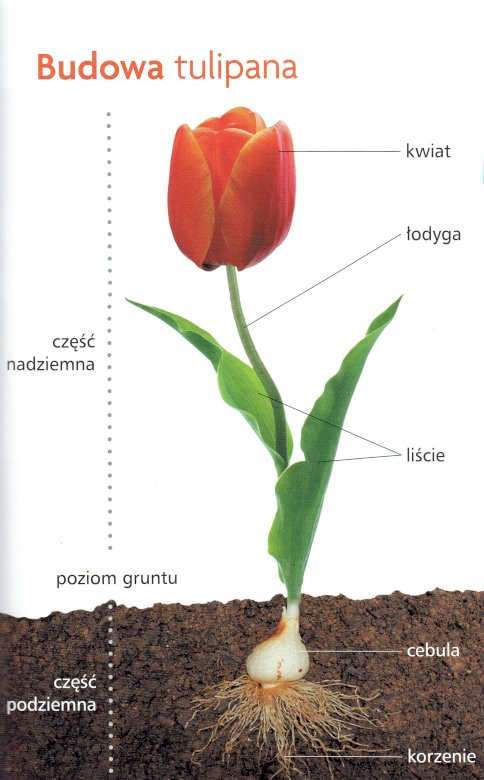 Zagadki :Rośnie w ogrodzie albo w poluI z tego właśnie słynie,Że gdy ja zaczniesz krajać,To łza Ci popłynie. ( cebula )Ładny owoc w żółtej skórce.Chociaż kwaśny, to i takPokrojony na plasterki – herbaty poprawia smak. ( cytryna ) Suchanie piosenki: ,, Cudaczek.”( M. Bogdanowicz ):http://chomikuj.pl/gosiasadowska5/21.+0d+piosenki+do+literki+cz.+C+-metoda+dobrego+startu+M+Bogdanowicz/22+Cudaczek+1,1600023420.mp3(audio)- link do piosenkiDziecko zwraca uwagę na słowa występujące w piosence, które zaczynają się głoską c.Kto to taki ? To CudaczekCo on robi? Śmiesznie skaczeCo on lubi? Sok z cytrynkiRobi po nim słodkie minki.Ref. Kto z Cudaczkiem się pobawiTemu humor się poprawiKto z Cudaczkiem będzie skakałTen nie będzie więcej płakałJaki cudny ten CudaczekZ cekinami ma kubraczekNosek taki ma jak kulkaGłówkę całkiem jak cebulka.Cudaczek jest zabawny i wygląda inaczej niż wszyscy. Odpowiedz całym zdaniem na pytania:- W co jest ubrany Cudaczek?- Czy wiesz, co to jest kubraczek?- Co to są cekiny?( Rodzic wyjaśnia niezrozumiałe słowa )- Co lubi pić Cudaczek?- Jaką ma głowę Cudaczek? ( jak cebulka )Zabawa doskonaląca koncentrację uwagi i umiejętność uważnego słuchania:Dziecko słucha ponownie piosenkę: „Cudaczek”, gdy usłyszy słowo rozpoczynające się głoską c – wstaje i wykonuje obrót wokoło własnej osi.Jakie słowo ukryło się w wyrazie CUDACZEK, CUDNY? ( cud )Cudaczek wymyślał cudaczne słowa, Zastanów się jak naprawdę powinny brzmieć:BUl-CE-KA cebulkaNY-CE-KI cekinyTRY-CY-NA cytryna- Jaką literą zaczynają się te słowa? Czy głoska c jest samogłoską czy spółgłoską?- Czy w twoim imieniu lub nazwisku jest głoska c - Podaj inne słowa zawierające głoskę c w nagłosie (na początku), śródgłosie (w środku) i wygłosie (na końcu).„C jak cebulka” – prezentacja litery c w wyrazie „cebulka”: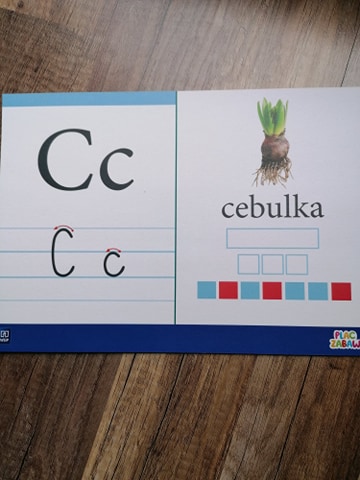 Prosimy dziecko o wyklaskanie słowa „cebulka” zgodnie z modelem sylabowym (ce-bul-ka).Następnie pytamy dziecko o podanie liczby sylab w tym wyrazie (3 sylaby).Z ilu głosek składa się wyraz cebulka?Ile w tym wyrazie mamy samogłosek (czerwone kwadraciki), a ile spółgłosek (niebieskie)?Możemy poprosić o wyszukiwanie innych przedmiotów na głoskę „c”. Prezentacja znaku graficznego liter: „C” i „c”: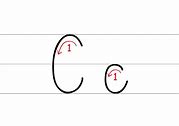 Przyjrzyj się uważnie literze.   - Do czego jest podobna litera c? Czy podobna jest do innej litery, którą już znasz?  Następnie prosimy, by dziecko spróbowało kreślić demonstrowaną literę:   - palcem w powietrzu,  - palcem na stole,- palcem na drugiej ręce, - palcem na kolanie,- palcem na podłodze itp.Zwracamy uwagę dziecka na miejsce litery „C” i „c” w liniaturze;Zwracamy także uwagę dziecka na kierunek pisania litery (strzałeczki), a także na to, aby podczas pisania litery w zeszycie lub liniaturze nie odrywać ręki w trakcie pisania.Wykonanie Kart Pracy 27a i 27b oraz 28a i 28b.Wykonanie Karty 3 (z książki: „Plac Zabaw. KROPKI, KRESKI I LITERY” – dziecko kreśli po śladzie literkę C, c; rysuje i koloruje cebulki oraz lepi z plasteliny literę c i cytrynę.Podsumowanie wiadomości:Jaką literę poznaliśmy na dzisiejszych zajęciach?Jakie poznaliśmy słowa w których występuje głoska c ?Do jakiej rodziny należy głoska c?DLA CHĘTNYCH!!!Mnóstwo ciekawych pomysłów i propozycji na temat symboli narodowych oraz powstania państwa polskiego z okazji zbliżających się „Świąt majowych” :    https://www.gov.pl/web/zdalnelekcje/kto-ty-jestesDodatkowe materiały i karty pracy (DLA CHĘTNYCH !!!):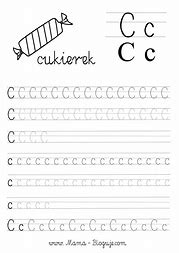 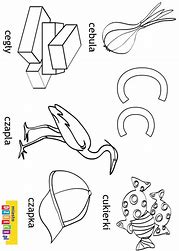 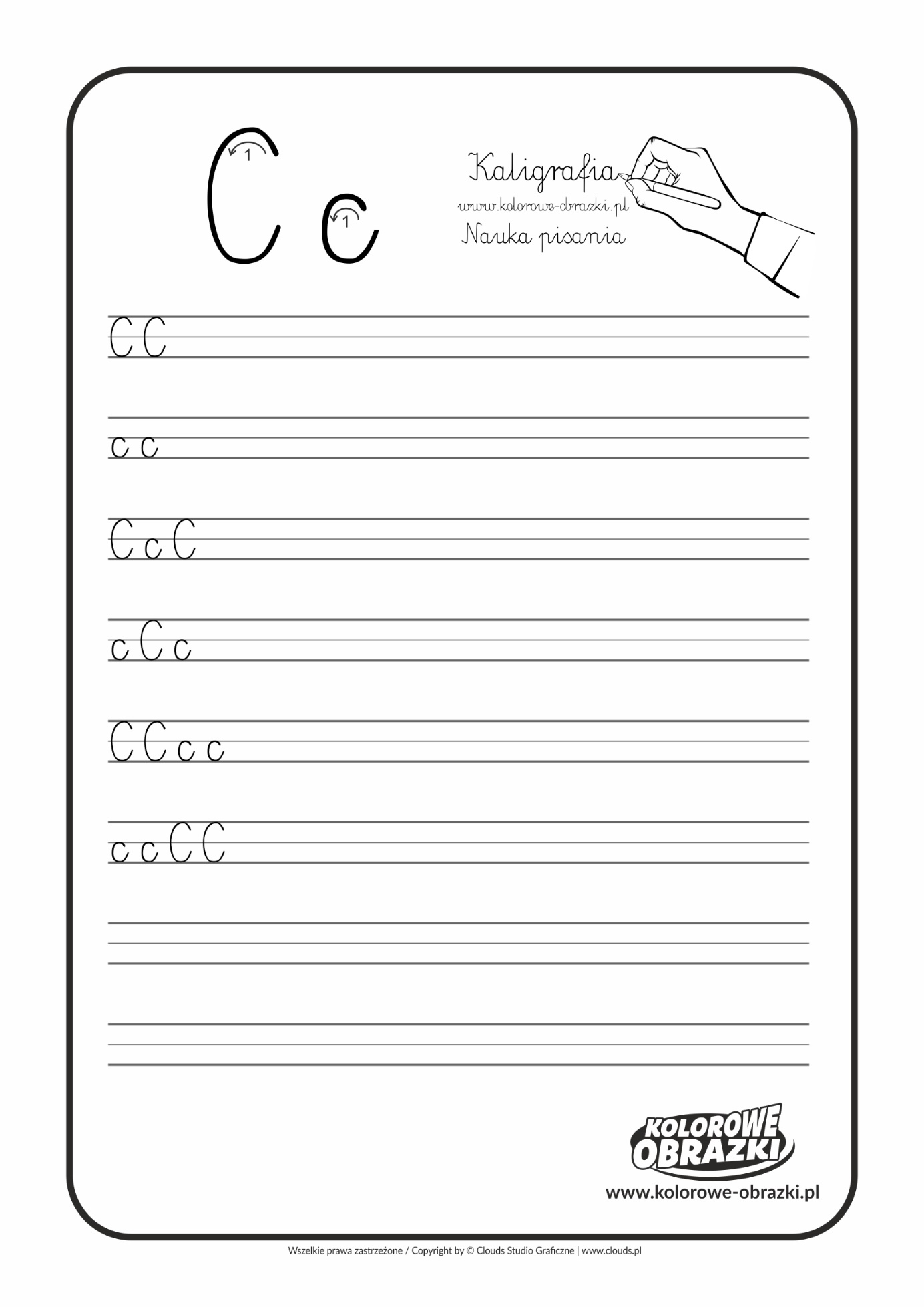 